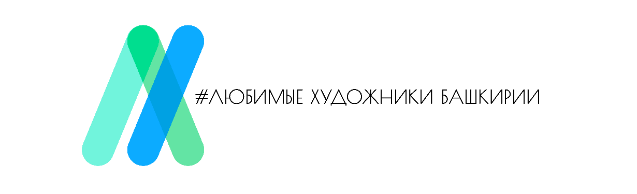 Пресс-релиз Презентация книги проекта «Любимые художники Башкирии»Наиля Махмутова27 апреля в 18:00 в Башкирском государственном художественном музее имени М.В.Нестерова состоится презентация второй книги проекта «Любимый художники Башкирии» - «Башкирия – кладезь талантов». Наиль Махмутов – издатель серии книг «Земляки» о дорогих автору людях и проектах.Проект «Любимые художники Башкирии» стартовал 1 июня 2017 г.В течение года интернет-пользователи народного рейтинга «Любимые художники Башкирии» оставляли свои голоса за понравившиеся работы, которые на финальном этапе также были оценены компетентным жюри проекта. В результате была создана самая большая онлайн-галерея произведений башкирских художников.Напомним, что в настоящее время онлайн-галерея проекта насчитывает более 14130 работ от почти 1690 художников, живших и творивших в Башкирии в период с начала XX века по нынешнее время. За работы наших художников голосовали из разных стран мира: России, Беларуси, Казахстана, Украины, Турции, Польши, Германии, США, Китая, Англии, Голландии, и многих других стран ближнего и дальнего зарубежья, всего 96 стран мира. Количество просмотров сайта и соцсетей проекта перевалило за 4000000!Цель проекта – популяризация творчества башкирских художников, в том числе, продвижение Башкирии в российском и международном интернет-пространстве была успешно достигнута. Проект заново открыл много позабытых, но значимых имен в художественной летописи Республики. Дал возможность художникам-самородкам представить свои работы широкой публике. Особую значимость проекту придает уникальная возможность для любого жителя самых удаленных районов Республики познакомиться с работами наших художников, не выходя из дома в онлайн-режиме. Большинство жителей республики ни разу в жизни не видели картин башкирских мастеров кисти, так как выставочные галереи есть только в крупных городах. Но теперь они получили такую возможность, причем доступными стали работы не отдельных мастеров, а всех художников Башкортостана. В 2019 году была издана первая книга «Любимые художники Башкирии» тиражом 1500 экземпляров, куда вошли биографические очерки о 50 победителях первого тура народного рейтинга. Книгу высоко оценил и поддержал наш знаменитый земляк, рок-музыкант Юрий Шевчук.В апреле 2020 года была издана вторая книга серии проекта «Любимые художники Башкирии», которая целый год ждала встречи со своим читателем. Победители второго тура рейтинга «Любимые художники Башкирии», а также легендарные мастера художественного творчества, ушедшие из жизни, но оставившие ценное культурное наследие нынешним и будущим поколениям: Михаил Нестеров, Виктор Позднов, Виктор Пегов, Сосланбек Тавасиев, Анатолий Воинов; фотохудожники: Раиф Бадыков, Николай Марочкин, Насих Халисов, Дмитрий Пискарев, Сауле Халиулина, Сергей Гутник повествуют увлекательную историю своей жизни и творческого пути со страниц новой книги Наиля Махмутова.Приглашаем всех ценителей изобразительного искусства башкирских художников на презентацию книги проекта «Любимые художники Башкирии»                                                                                            по адресу: г.Уфа, ул. Гоголя, 27.Вход свободный.Обязательные условия посещения:Наличие индивидуальной защитной маски;Соблюдение социальной дистанции 1,5 метра.Официальный хештег проекта #ЛюбимыеХудожникиБашкирииСайт проекта: http://artrb.ru. 